GESTIÓN ACADÉMICA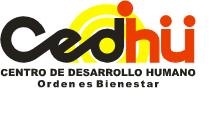 PLAN DE ACTIVIDADES VIRTUALES   PLATAFORMA ED.MODO 2020Fecha de envío: 29 de mayoDOCENTE:   Diego F. Fernández López                   		NIVEL : BACHILLEROPERIODO:  SEGUNDO                                                		SEMANA:  01 al 05 de junioINDICADOR:  Diferencia y demuestra dominio y manejo del balón, posiciones básicas, golpe de dedos, golpe de antebrazo, recepción, remate, servicio medio además conoce reglas básicas, ubicación de los jugadores y rotaciones del juego como fundamentos esenciales del voleibol.Cordialmente, LINEY ROA SANABRIA Rectora GESTIÓN ACADÉMICAPLAN DE ACTIVIDADES VIRTUALES   PLATAFORMA ED.MODO 2020Fecha de envío: 29 de mayoDOCENTE:   Diego F. Fernández López                   		NIVEL : BACHILLEROPERIODO:  SEGUNDO                                                		SEMANA:  01 al 05 de junioINDICADOR:  Diferencia y demuestra dominio y manejo del balón, posiciones básicas, golpe de dedos, golpe de antebrazo, recepción, remate, servicio medio además conoce reglas básicas, ubicación de los jugadores y rotaciones del juego como fundamentos esenciales del voleibol.Cordialmente, LINEY ROA SANABRIA Rectora GESTIÓN ACADÉMICAPLAN DE ACTIVIDADES VIRTUALES   PLATAFORMA ED.MODO 2020Fecha de envío: 29 de mayoDOCENTE:   Diego F. Fernández López                   		NIVEL : BACHILLEROPERIODO:  SEGUNDO                                                		SEMANA:  01 al 05 de junioINDICADOR:  Diferencia y demuestra dominio y manejo del balón, posiciones básicas, golpe de dedos, golpe de antebrazo, recepción, remate, servicio medio además conoce reglas básicas, ubicación de los jugadores y rotaciones del juego como fundamentos esenciales del voleibol.Cordialmente, LINEY ROA SANABRIA Rectora CURSOFECHAHORAASIGNATURATEMAACTIVIDADRECURSOSENLACE8 A01/06/202004/06/202009:00 – 09:50 AMEDUCACIÓN FÍSICAVOLEIBOLRecepción, remate y servicio bajo. Enseñanza de ejercicios básicos para el aprendizaje de la técnica básica de la recepción remate y servicio y su importancia en el juego del voleibol.Balón voleibol/goma o implemento deportivo hecho en casa.https://join.skype.com/RvEjiSTYLfxpCURSOFECHAHORAASIGNATURATEMAACTIVIDADRECURSOSENLACE8 B02/06/202002:50 – 03:40 PM
DESCANSO04:10 – 5:00 

PMEDUCACIÓN FÍSICA VOLEIBOLRecepción, remate y servicio bajo. Enseñanza de ejercicios básicos para el aprendizaje de la técnica básica de la recepción remate y servicio y su importancia en el juego del voleibol.Balón voleibol/goma o implemento deportivo hecho en casa.https://join.skype.com/GEDzWfBhJRgdCURSOFECHAHORAASIGNATURATEMAACTIVIDADRECURSOSRECURSOSENLACE8 C01/06/202010:20 – 12:00 AMEDUCACIÓN FÍSICA VOLEIBOLRecepción, remate y servicio bajo. Enseñanza de ejercicios básicos para el aprendizaje de la técnica básica de la recepción remate y servicio y su importancia en el juego del voleibol.Enseñanza de ejercicios básicos para el aprendizaje de la técnica básica de la recepción remate y servicio y su importancia en el juego del voleibol.Balón voleibol/goma o implemento deportivo hecho enhttps://join.skype.com/Livvsx6hiUsq